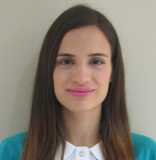 JEANIE, ROTH/ PERSONALDate of Birth 1989/10/09Sex FemaleMarital status SingleCitizenship South AfricanLanguage EnglishPostal address PO BOX 2335, DURBANVILLE, WESTERN CAPE, SOUTH AFRICA,Postal code 7551/ OBJECTIVETo teach kindergarten/elementary school students in South Korea where I candevelop my skills and knowledge as a teacher and explore an amazing country. Iintend to be a positive influence in the learners’ education, striving to equip themwith confidence in speaking and learning English./ EDUCATIONTertiary 2008 - 2013Elizabeth Galloway Fashion Design AcademyStellenbosch, Western Cape.Years of study 2011 - 2013Qualifi cation Diploma in Fashion DesignMajor in Fashion Design/ RELATED WORK EXPERIENCEJanuary - March, 2014Fisantekraal Kindergarten DRIE BEERTJIES• Volunteer work• Working with underprivileged children, non-native English speakers (Xhosa and Sotho)• Assisting teacher and leading recreational activities.February-July, 2014HILLSONG CHURCH CAPE TOWN• Youth Leader at Hillsong Church2011 - 2012PRIVATE TUTOR• Tutoring underprivileged middle school student from local farming community with English, Mathsand Cultural studies./ ADDITIONAL QUALIFICATIONAFDAObservatory, Cape Town, Western Cape.Years of study 2008 - 2010Qualifi cation Bachelor of Motion Picture ProductionMajor in Directing and Scriptwritingi-to-i TEFL Professional CourseInternational online courseYear of study 2014Qualifi cation 140hrs Professional trainingAdditional specialist course Teaching English for young learners/ ADDITIONAL WORK EXPERIENCEMarch - July, 2014New Approach Medical Administration• Data capturing• Medical administration• Dept collecting2010-2014, Freelance work• Costume, make-up and styling• Part time stylist• Private client fashion design work bridal and eventsDecember - January, 2010Keynote• Promotional work• Sales assistant for Stella McCartney Perfumes for Woolworths V&A WaterfrontFashion Internships:Shezi & Louw manufacturing cc 2013Triumph Int 2013Gelieft Bridal Couture 2012/ INTERESTS & HOBBIESSports: Ice-skating, salsa dance, pilates, jogging, surfing, swimmingCultural: Travel; Music; Dance; Reading; Creative Writing & Languages; Theatre; Film & TelevisionOther: Fashion design, trend research, photography, hair & beauty./ REFERENCES+ Dr PJ RothNew Approach CEOCell: 083 459 4016Email: pjroth@mweb.co.za+ Elizabeth MalherbeTel: 021 880 0775 (ext. 113)Cell: 084 676 0014E-mail: elizabeth@elizabethgalloway.co.za+Hein Ungereremail: kisambo@iafrica.com+Teresa Joubert for GELIEFT Bridal Couture(W) +27 21 889 9564(C) +27 83 419 4538Email: ontwerp@gelieft.co.za10 November 2014DEAR SIR OR MADAMI am pleased to present to you my resume in application for the position of E.S.L teacher at yourschool. I believe I am a great candidate for the job as I am hard working, goal orientated and dedicated.My passion for languages and cultures has guided me to make the decision to become anE.S.L teacher. Teaching young students has always been a passion of mine, I believe I have a greatpersonality to work with young learners and will create a wonderful positive learning atmospherefor students to excel in and enjoy the learning experience.I completed my online TEFL course of 140hrs to further equip myself for the ESL position. Thecourse really helped develop my skills and knowledge of ESL teaching. My boyfriend, who’s fromSouth Korea, has motivated me to go teach in South Korea. He emphasized the need for good, sincereand committed English teachers in his country and that I would be a good candidate for thejob. My love for travel and learning about foreign cultures also encouraged me to go to SouthKorea to become an ESL teacher.Educating the youth has always been important to me, and I have always wanted to make apositive impact in a young persons life. I have had the opportunity to tutor an ESL student in thelocal community; this gave me the chance to help an underprivileged youth improve her Englishlanguage skills. I also volunteered at the Fisantekraal Kindergarten: Drie Beertjies, and I reallyloved working with young children. During this year I became a youth leader at Hillsong Church;being a mentor and leader to youth has been very enriching to me. My volunteer experiences havehelped me to become confident with teaching and mentoring young learners.It would be an honor to gain the opportunity to work at your school. I would appreciate an interviewopportunity to further discuss how my experience and qualification would best suit the needsof your students. Please don’t hesitate to contact me via skype/email for any further information. Ilook forward to hearing from you at your earliest convenience.Thank you for your time and consideration.Kind Regards,Jeanie Roth